Unit 5 Lesson 9: Interpreting Functions1 Notice and Wonder: What Do You See? (Warm up)Student Task StatementHere is a table of values of data that was collected.Here are two graphs of the data. What do you notice? What do you wonder?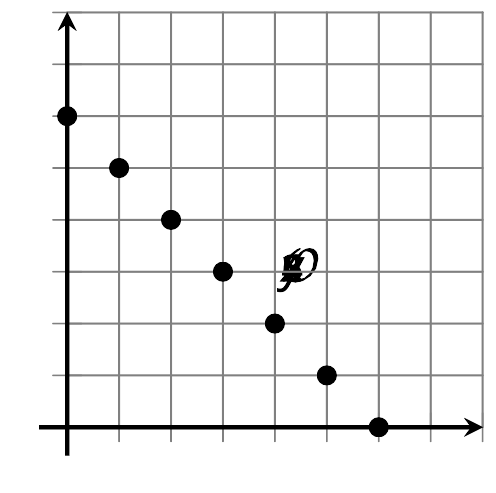 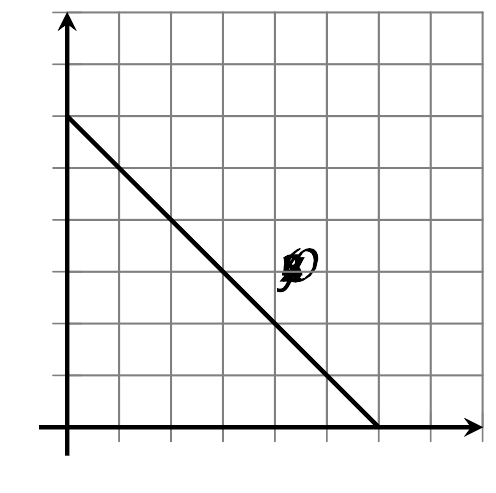 2 Connect . . . or NotStudent Task StatementHere are descriptions of relationships between quantities.Make a table of at least 5 pairs of values that represent the relationship.Plot the points. Label the axes of the graph.Should the points be connected? Are there any input or output values that don’t make sense? Explain.A cab charges $1.50 per mile plus $3.50 for entering the cab. The cost of the ride is a function of the miles, , ridden and is defined by .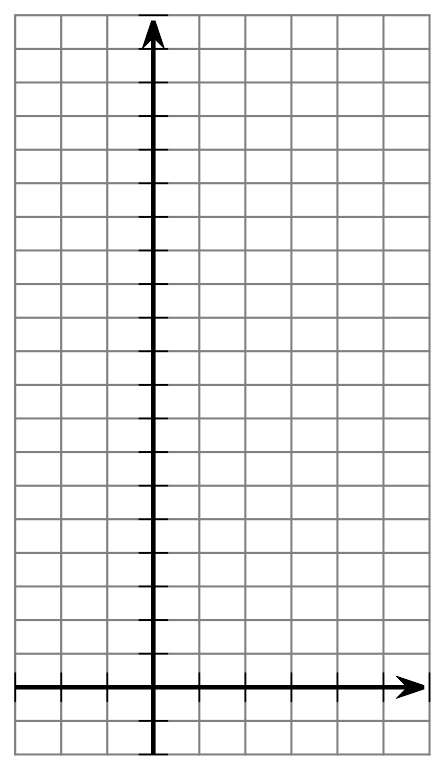 The admission to the state park is $5.00 per vehicle plus $1.50 per passenger. The total admission for one vehicle is a function of the number of passengers, , defined by the equation .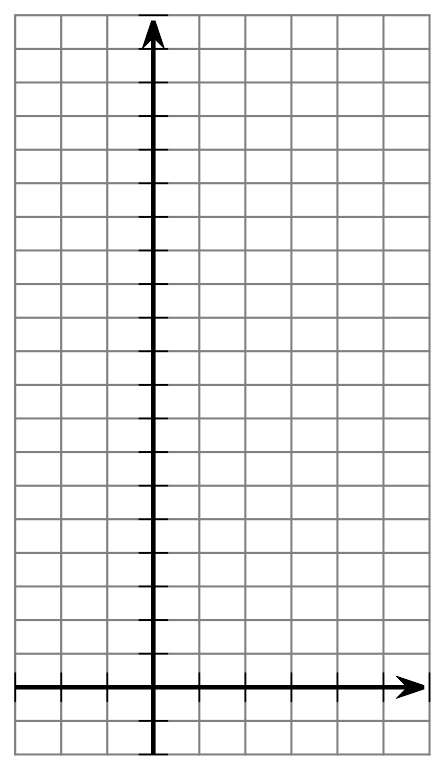 A new species of mice is introduced to an island, and the number of mice is a function of the time in months, , since they were introduced. The number of mice is represented by the model .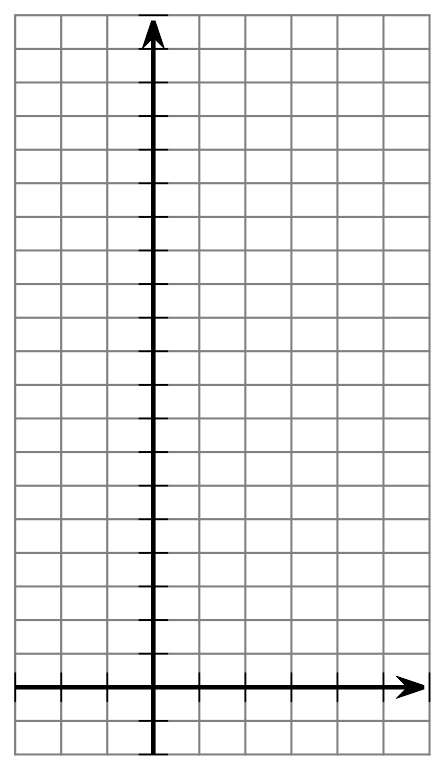 When you fold a piece of paper in half, the visible area of the paper gets halved. The area is a function of number of folds, , and is defined by .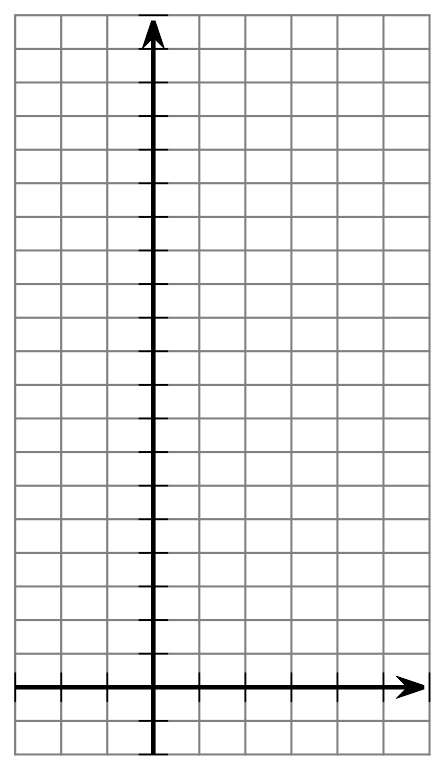 3 Thinking Like a ModelerStudent Task StatementTo make sense in a given context, many functions need restrictions on the domain and range. For each description of a functiondescribe the domain and rangedescribe what its graph would look like (separate dots, or connected?)weight of a puppy as a function of timenumber of winter coats sold in a store as a function of temperature outsidenumber of books in a library as a function of number of people who live in the community the library servesheight of water in a tank as a function of volume of water in the tankamount of oxygen in the atmosphere as a function of elevation above or below sea levelthickness of a folded piece of paper as a function of number of folds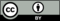 © CC BY 2019 by Illustrative Mathematics®01234566543210